Major SVOD Subscriptions Will Near 1B By 2029Amazon, Apple, Disney+, HBO, Netflix and Paramount are on track to add a collective 196 million subscribers by 2029 for a total of 946 million worldwide, Digital TV Research reports. Analysts also predict reduced Asia-Pacific investment and presence by Disney+.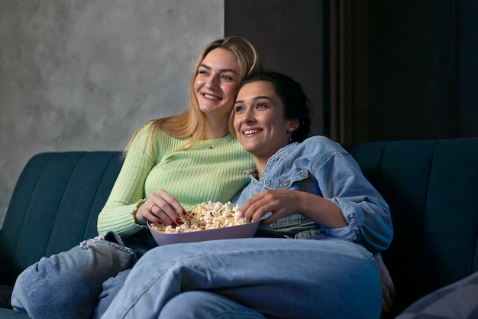 TVBEurope 11/27/23https://www.tvbeurope.com/media-consumption/big-six-streamers-predicted-to-reach-almost-100-million-subscribers-by-2029?utm_term=A25693A1-51B6-4112-BDE4-56BD420E983F&lrh=118ef759fa30c9f241e56a8fad187fca3c60b618fcbe1c6663d5bdf5bf126316&utm_campaign=45863C53-9E40-4489-97A3-CC1A29EF491D&utm_medium=email&utm_content=6F99F041-C423-4EF2-AE79-52C7B45BFE10&utm_source=SmartBriefImage copyright:https://img.freepik.com/free-photo/people-watching-netflix-together_23-2149007882.jpg?size=626&ext=jpg